RESUME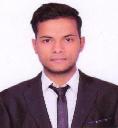 Shah  Mobile: No- Whatsapp +971504753686 / +919979971283Email ID:- shah.376068@2freemail.com ADDITIONAL  QUALIFICATION:-COMPUTER SKILLS:-Computer proficiency : MS-Office,(word ,Excel, Power point) Email Management  system, through  Internet Knowledge. Google Knowledge Certificate. Computer Software skill. Six months CCA Certificate. Merit in Intel Quiz competition in Haryan certificate.Microsoft user certificate as a specialist. RESPONSIBILITY HANDLED:-All Type of RF devices are configured  easily like  Ubiquiti, Microtik, Ligowave etc. All Type of Router Configured  easily like   Microtik Router board, D-link, TP-Link, Netgear, etc.All Type of Networking knowledge. Installation,  Configuration and Administration of Windows Servers 2000/2003, Active Directory,  FTP, DNS, DHCP, TFTP, Linux OS under various LAN and WAN environments. Responsible to resolving trouble-tickets raised by clients through phone, email or remote access. WORK EXPERIENCE1 year in MASS COMPUTER SOLUTIN as a RF Technician. 6 Months in A ONE TECHNOLOGY as a IT EXECUTIVE INTREST & HOBBIES:-Internet suffering. Traveling. Playing With Children. Making new friends. PERSONAL STRENGTH:-Ability to hard work Maintaining a good interpersonal  relation.Facing new challenges with courage Punctual, organized, Goal Oriented. PERSIONAL VITAE:DECLARATION:I hereby certify that all the above information furnished by me is true and correct to the best of my knowledge and believe and waiting for response from your end. Date -(shah)Place -CAREER OBJECTIVE:CAREER OBJECTIVE:CAREER OBJECTIVE:CAREER OBJECTIVE:I want to be a part ofI want to be a part ofthis  organizationthis  organizationwhichIcangiveme  proper  workme  proper  workculture  andculture  andculture  andenvironment.  I’ll  alsoenvironment.  I’ll  alsocontribute  mycontribute  myeffortstothatorganization.  To create a workspace that isorganization.  To create a workspace that isorganization.  To create a workspace that isorganization.  To create a workspace that isorganization.  To create a workspace that isorganization.  To create a workspace that iscontinual  growth with opportunities  for advancement.continual  growth with opportunities  for advancement.continual  growth with opportunities  for advancement.continual  growth with opportunities  for advancement.continual  growth with opportunities  for advancement.continual  growth with opportunities  for advancement.continual  growth with opportunities  for advancement.EDUCATION QUALIFICATION:-EDUCATION QUALIFICATION:-EDUCATION QUALIFICATION:-EDUCATION QUALIFICATION:-CLASSYEARBOARDBOARDSUBJECT.Marks/UNIVERSITY/UNIVERSITY/UNIVERSITY/UNIVERSITY10T H2014HBSEAll65.54%12T H2016HBSEArts61.33%B.A.-MDU ‘Rohtak’MDU ‘Rohtak’MDU ‘Rohtak’MDU ‘Rohtak’-pursuingCCA2016Literacy IndiaComputerB+Google2015GoogleApps99.9%EducationIntel2015HaryanaMerit100%Microsoft2015HaryanaSpecialist80%Date of Birth:15/06/1996Gender:MaleReligion:MuslimMarital Status:SingleNationality:IndianLanguage Known:Hindi & English